Татаренко Тетяна Миколаївна             2 – А клас                       Завдання на тиждень06.04.2020 р.  ПонеділокЯДСС. 86 / підручник /Завдання 1 / усно /Завдання 2 / усно /С. 41 / зошит /Завдання 1 / письмово /Українська моваПрезентація до уроку «Закріплення  знаннь про речення» https://naurok.com.ua/prezentaciya-do-uroku-zakriplennya-znan-pro-rechennya-69302.htmlС. 69 – 71 / підручник /Завдання 1 – 3  / усно /Завдання 4 / письмово /МатематикаСкладання таблиці множення 5https://www.youtube.com/watch?v=XOr86lSCV0cС. 194 – 196 / підручник /Завдання 1 / усно /Завдання 2 / письмово /Завдання 3 – 4 / усно /Завдання 5 / усно /Завдання 6 / письмово /Завдання 7 – 8 / усно /Завдання 9 – 10 / письмово /Фізична культура1 Загальнорозвивальні вправи.2 Різновиди ходьби та бігу.3 Вправи для профілактики плоскостопості.4 Вправи з великим м’ячем.5 Рухлива гра.07.04.2020 р.  ВівторокЯДСС. 87 / підручник /Завдання 3 / усно /С. 41 / зошит /Завдання 2 / письмово /Українська моваС. 71 -73 / підручник /Завдання 1- 2 / усно /Завдання 3 / письмово /Завдання 4 / усно /Фізична культура1 Загальнорозвивальні вправи.2 Різновиди ходьби та бігу.3 Вправи з великим м’ячем.4 Рухлива гра.08.04.2020 р.   СередаЯДСС.88 / підручник /Завдання 1 – 3 / усно /С. 42 / зошит /Завдання 1 / письмово /Українська моваДІАГНОСТИЧНА РОБОТА. СПИСУВАННЯ     ПІ________________________ ДАТА __________________________Прочитай уважно текст та  встав пропущені букви у словахПрочитай ще раз утворений текстСамостійно спиши текстПеревір виконану роботу        Біля шк..ли фруктовий сад. Там ростуть яблуні та в..шні. Нав..сні  д..рева потопають у ніжному цвітінні. Тендітні  бджілки вправно пр..цюють над квітами. А восени всі р..діють гарному врожаю фр..ктів.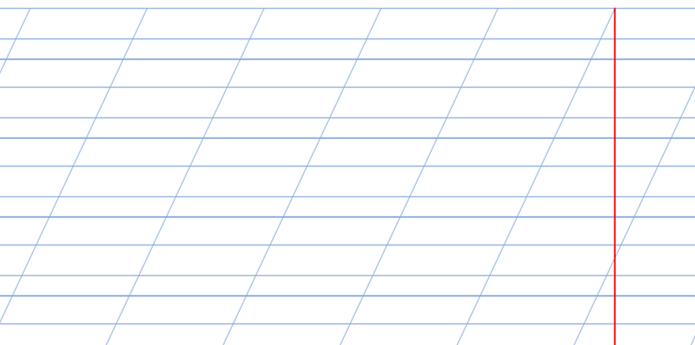 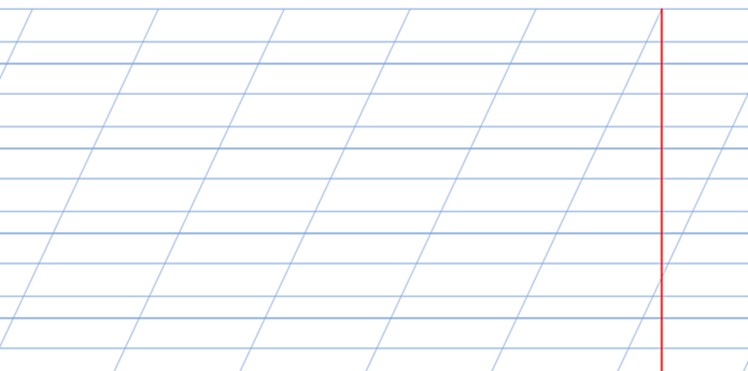 Математикас. 196-198 / підручник /Завдання 1 – 2 / усно /Завдання 3 - 9 / письмово /ЯДСС. 89 / підручник /Завдання 4 / усно /Завдання 5 / письмово /Скласти 5 – 6 речень.Завдання 6 / письмово /С. 42 / зошит /Завдання 2 / письмово Образотворче мистецтвоМозаїка. Створення мозаїки «Зоряна мандрівка» / кольоровий картон /.https://naurok.com.ua/prezentaciya-vigotovlennya-aplikaci-v-stili-moza-ki-68711.html09.04.2020 р.   ЧетверЯДСС.90 / підручник /Завдання 1 / усно /Завдання 2 / письмово /С. 43 / зошит /Завдання 1 / письмово /Українська моваПрезентація до року головні слова в реченніhttps://naurok.com.ua/prezentaciya-do-uroku-golovni-slova-v-rechenni-29156.htmlС. 73 -74 / підручник /Завдання 1 – 2 / усно /Завдання 3 – 5 / письмово /МатематикаПрезентація «Дія ділення»https://www.youtube.com/watch?v=OqbGlWdEX5EС.198 -200 / підручник /Завдання 1- 2 / усно /Завдання 3 – 8 / письмово /Завдання 9 / усно /10.04.2020 р.   П’ятницяЯДСс. 91 / підручник /Завдання 3 / письмово /.Скласти 5 – 6 пунктів плану.С. 43 / зошит /Завдання 2 / письмово /Українська мовас. 74 – 76 / підручник /Завдання 1 – 4 / усно /Завдання 5 / письмово /МатематикаПрезентація «Дія ділення»https://ppt-online.org/399762С. 201 – 204 /підручник /Завдання 1 / усно /Завдання 2 – 4 / письмово /Завдання 5 / усно /Завдання 6  / письмово /Завдання 7 / усно /Завдання 8 – 10 / письмово /    Вивчити правила з довідничка  / с. 201 -203 підручника /.Постійно повторювати вивчену таблицю множення. Вивчити таблиці ділення на 2, на 3, на 4 і на 5  / с. 203 підручника /ЯДС« Досліджуємо природу навесні».Спостерігати, досліджувати і записувати рузультати в зошит.Фізична культура1 Загальнорозвивальні вправи.2 Різновиди ходьби та бігу.3 Вправи для профілактики плоскостопості.4 Вправи з великим м’ячем.5 Рухлива гра. РезультатЗначні успіхи Помітний прогресРезультат з допомогоюПотреба уваги та допомогиСамоаналізВчитель